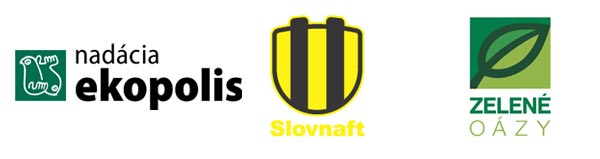 Oddychová zóna v centre obce PovodaNa základe úspešnej žiadosti z programu „Zelené oázy 2018“ obec Povoda získala finančné prostriedky grantového programu zelené oázy vo výške 1.900,- EUR a za použitia vlastných obecných finančných zdrojov vo výške 504,- EUR zrealizovala v centre obce Povoda na parcelách číslo: 263/40, 263/41, 263/43 a 263/10, výstavbu záhradného mobiliáru /7 kusov parkových ľavíc, 5 kusov mobilných smet. nádob, 2 kusy záhradných hojdačiek a 1 kus parkovej ľavice/ už jestvujúceho zeleného priestranstva v centrálnej časti obce obkolesujúceho multifunkčnú budovu obecného domu (obecný úrad, nájomné byty).Projekt sa realizoval v mesiacoch 07/2018 a 08/2018.  	Týmto úspešným projektom sa vytvoril vhodný priestor pre oddych, stretávanie sa a trávenie voľného času v pekne upravenom zelenom prostredí nielen obyvateľom našej obce, ale aj jej návštevníkom.	Takisto zelené verejné priestranstvo, ktoré sme vytvorili 2016 vo veľkej miere bolo vytvorené zdrojov nadácie ekopolis – zelené oázy.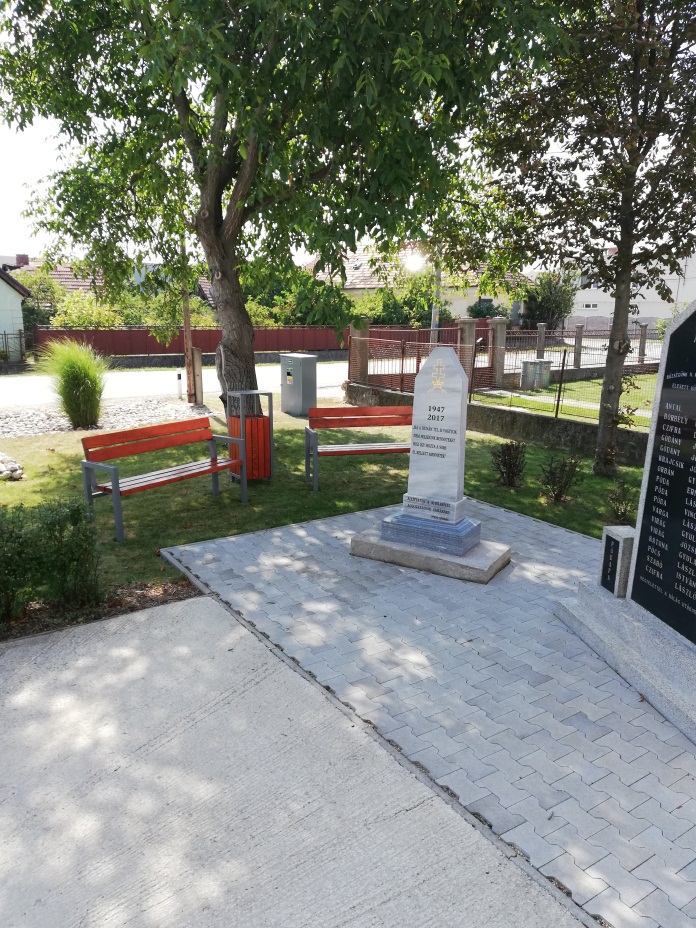 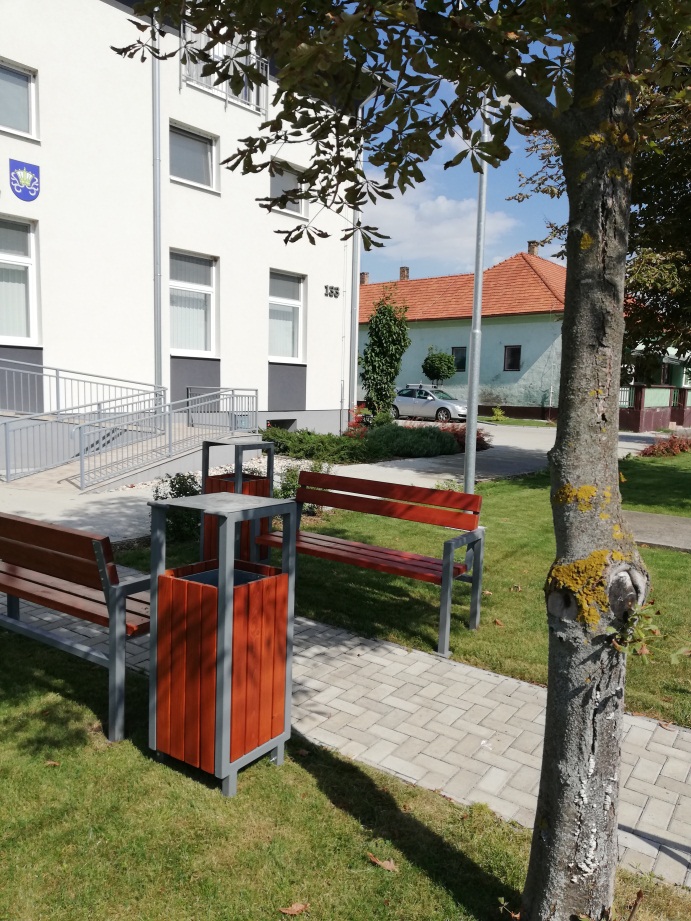 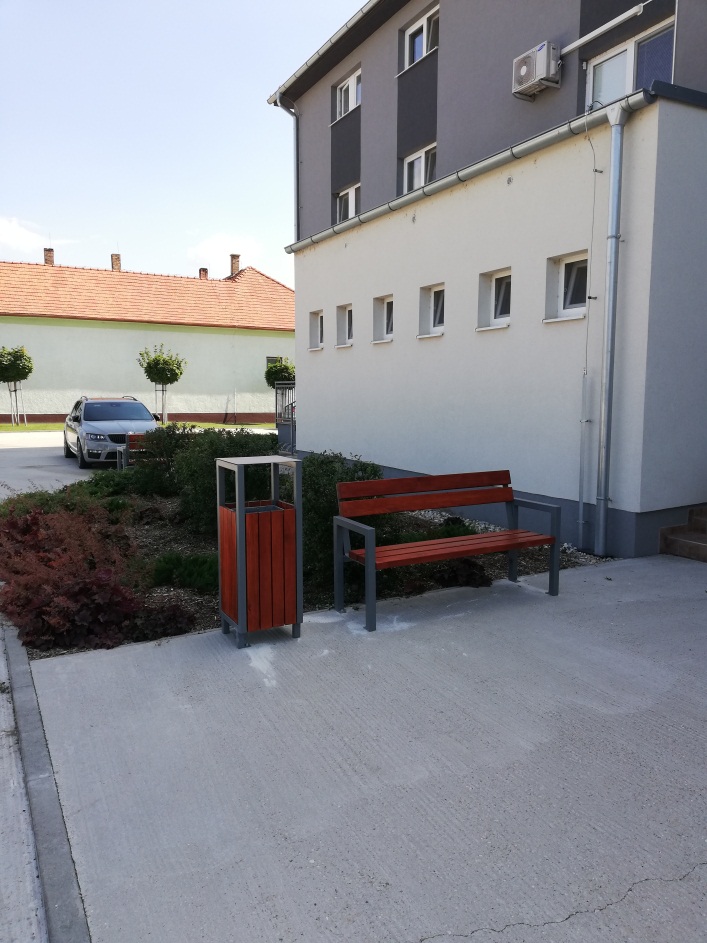 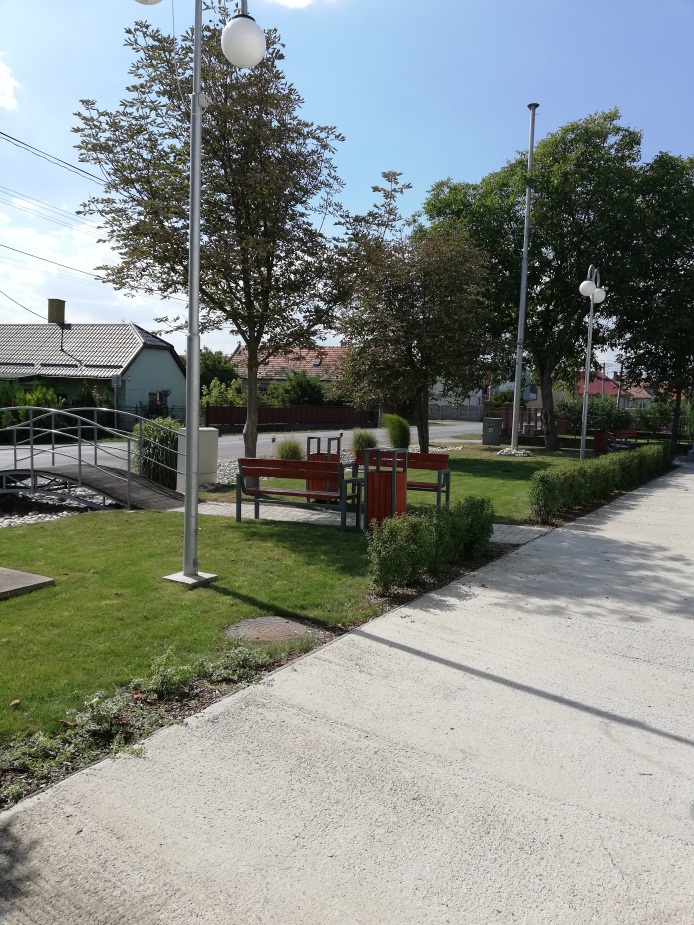 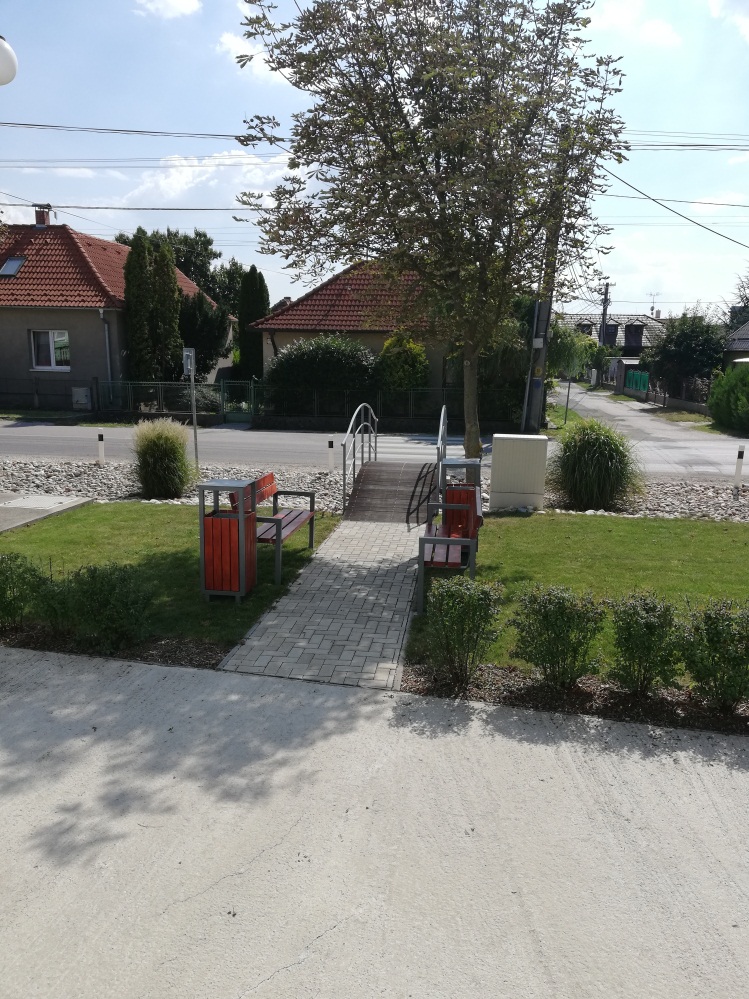 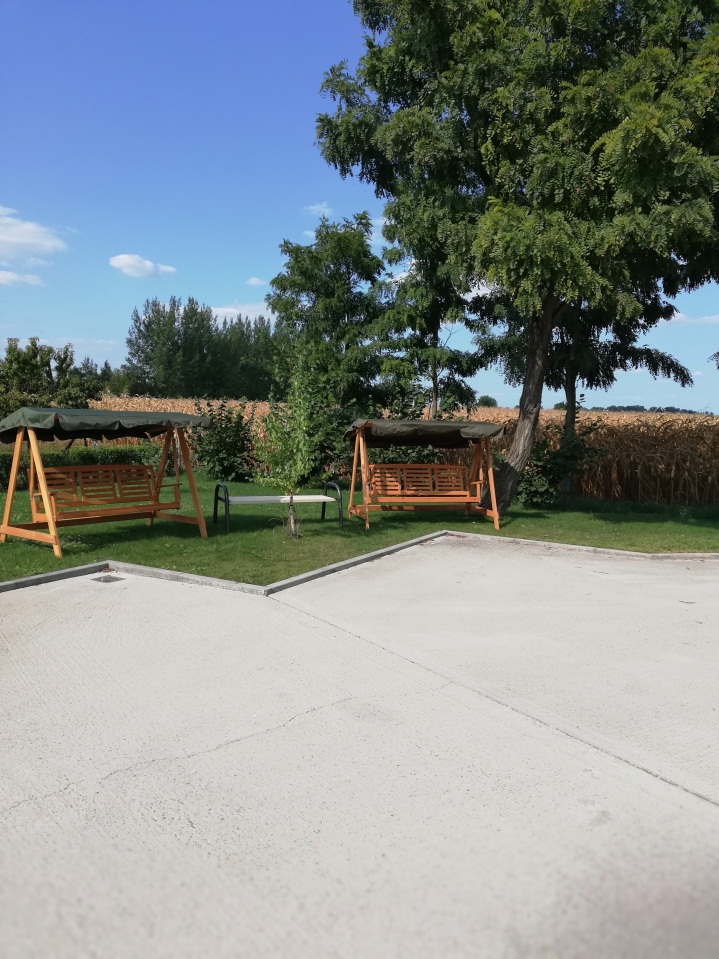 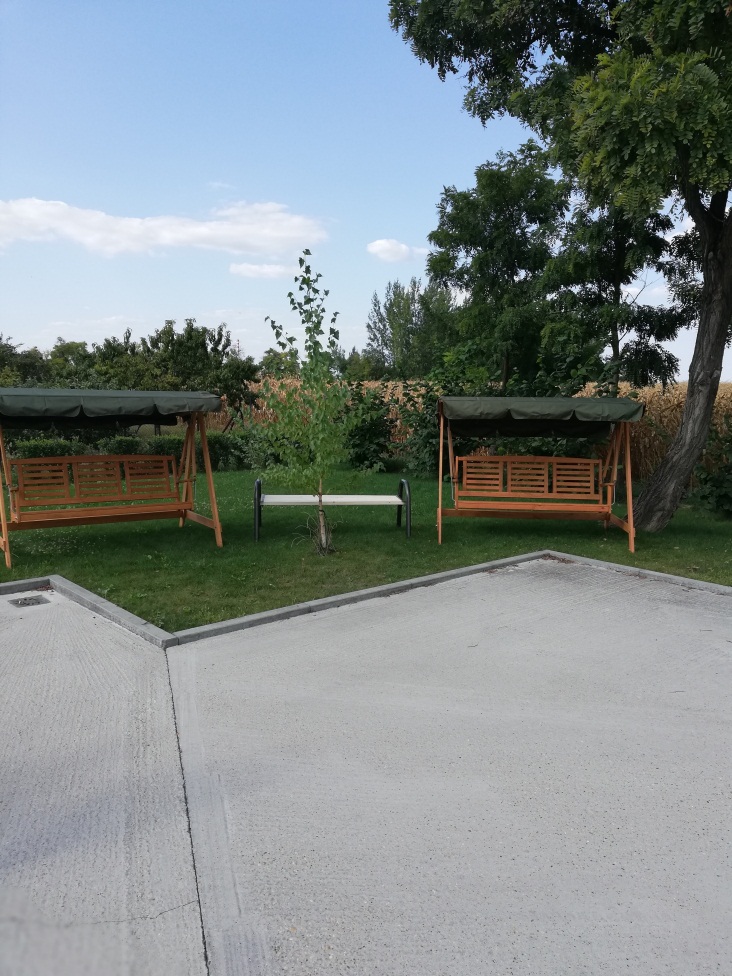 